Titre de la séquenceTitre de la séquenceTitre de la séquenceTitre de la séquenceTitre de la séquencePREMIÈREEnseignement de SpécialitéPREMIÈREEnseignement de Spécialité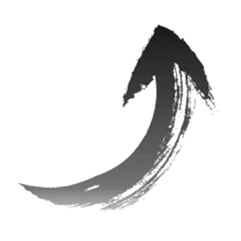 Entrées du programme :« Choisir ci-dessous les champs, domaines, axes de travail et compétences travaillées correspondants à votre sujet et supprimer le reste ».I - Champ des questionnements plasticiens :Domaine 1 : PRATIQUERInvestigation et mise en œuvre des langages et pratiques plastiques : Outils, moyens, techniques, médiums, matériaux, notions au service d’une création à visée artistiqueA) - La représentation, ses langages, moyens plastiques et enjeux artistiques1° - Le dessin, diversité des statuts, pratiques et finalités du dessin.2° - L’artiste dessinant, traditions et approches contemporaines, modalités introduites par le numérique.3° - Rapport au réel, mimesis, ressemblance, vraisemblance et valeur expressive de l’écart.4° - Représentation du corps et de l’espace, pluralité des approches et partis-pris artistiques.B) - La figuration et l’image, la non-figuration1° - Figuration et construction de l’image : espaces narratifs de la figuration et de l’image, temps et mouvement de l’image figurative.2° - Passages à la non-figuration : perte ou absence du référent, affirmation et reconnaissance de l’abstractionC) - La matière, les matériaux et la matérialité de l’œuvre1° - Propriétés de la matière et des matériaux, leur transformation : états, caractéristiques, potentiels plastiques.2° - Élargissement des données matérielles de l’œuvre : intégration du réel, usages de matériaux divers.3° - Reconnaissance artistique et culturelle de la matérialité et de l’immatérialité de l’œuvre : perception et réception, interprétation, dématérialisation de l’œuvre.Domaine 2 : EXPOSERLa présentation des pratiques, des productions plastiques et de la réception du fait artistique : les relations entre l’œuvre, l’espace, l’auteur, le spectateurA) - La présentation de l’œuvre1° - Conditions et modalités de la présentation du travail artistique : éléments constitutifs, facteurs ou apports externes.2° - Sollicitation du spectateur : stratégies et visées de l’artiste ou du commissaire d’exposition ou du diffuseur (éditeur, galeriste ...).B) - La monstration et la diffusion de l’œuvre, les lieux, les espaces, les contextes1° - Contextes d’une monstration de l’œuvre : lieux, situations, publics.2° - Fonctions et modalités de l’exposition, de la diffusion, de l’édition, dispositifs et concepteurs : visées, modalités, langages.C) - La réception par un public de l’œuvre exposée, diffusée ou éditée1° - Monstration de l’œuvre vers un large public : faire regarder, éprouver, lire, dire l’œuvre exposée, diffusée, éditée, communiquée.2° - L’exposition comme dispositif de communication ou de médiation, de l’œuvre et de l’art : écrits, traces et diffusions, formes, temporalités et espaces.Domaine 3 : QUESTIONNERFormalisation des processus et des démarches de création : penser l’œuvre, faire œuvreA - L’idée, la réalisation et le travail de l’œuvre1° - Projet de l’œuvre : modalités et moyens du passage du projet à la production artistique, diversité des approches.2° - Œuvre comme projet : dépassement du prévu et du connu, statut de l’action, travail de l’œuvre.B - Créer à plusieurs plutôt que seul1° - Contextes et dynamiques de collaboration et co-création : situations et modalités d’association, visées et compétences associées, auteurs et signature.Entrées du programme :« Choisir ci-dessous les champs, domaines, axes de travail et compétences travaillées correspondants à votre sujet et supprimer le reste ».I - Champ des questionnements plasticiens :Domaine 1 : PRATIQUERInvestigation et mise en œuvre des langages et pratiques plastiques : Outils, moyens, techniques, médiums, matériaux, notions au service d’une création à visée artistiqueA) - La représentation, ses langages, moyens plastiques et enjeux artistiques1° - Le dessin, diversité des statuts, pratiques et finalités du dessin.2° - L’artiste dessinant, traditions et approches contemporaines, modalités introduites par le numérique.3° - Rapport au réel, mimesis, ressemblance, vraisemblance et valeur expressive de l’écart.4° - Représentation du corps et de l’espace, pluralité des approches et partis-pris artistiques.B) - La figuration et l’image, la non-figuration1° - Figuration et construction de l’image : espaces narratifs de la figuration et de l’image, temps et mouvement de l’image figurative.2° - Passages à la non-figuration : perte ou absence du référent, affirmation et reconnaissance de l’abstractionC) - La matière, les matériaux et la matérialité de l’œuvre1° - Propriétés de la matière et des matériaux, leur transformation : états, caractéristiques, potentiels plastiques.2° - Élargissement des données matérielles de l’œuvre : intégration du réel, usages de matériaux divers.3° - Reconnaissance artistique et culturelle de la matérialité et de l’immatérialité de l’œuvre : perception et réception, interprétation, dématérialisation de l’œuvre.Domaine 2 : EXPOSERLa présentation des pratiques, des productions plastiques et de la réception du fait artistique : les relations entre l’œuvre, l’espace, l’auteur, le spectateurA) - La présentation de l’œuvre1° - Conditions et modalités de la présentation du travail artistique : éléments constitutifs, facteurs ou apports externes.2° - Sollicitation du spectateur : stratégies et visées de l’artiste ou du commissaire d’exposition ou du diffuseur (éditeur, galeriste ...).B) - La monstration et la diffusion de l’œuvre, les lieux, les espaces, les contextes1° - Contextes d’une monstration de l’œuvre : lieux, situations, publics.2° - Fonctions et modalités de l’exposition, de la diffusion, de l’édition, dispositifs et concepteurs : visées, modalités, langages.C) - La réception par un public de l’œuvre exposée, diffusée ou éditée1° - Monstration de l’œuvre vers un large public : faire regarder, éprouver, lire, dire l’œuvre exposée, diffusée, éditée, communiquée.2° - L’exposition comme dispositif de communication ou de médiation, de l’œuvre et de l’art : écrits, traces et diffusions, formes, temporalités et espaces.Domaine 3 : QUESTIONNERFormalisation des processus et des démarches de création : penser l’œuvre, faire œuvreA - L’idée, la réalisation et le travail de l’œuvre1° - Projet de l’œuvre : modalités et moyens du passage du projet à la production artistique, diversité des approches.2° - Œuvre comme projet : dépassement du prévu et du connu, statut de l’action, travail de l’œuvre.B - Créer à plusieurs plutôt que seul1° - Contextes et dynamiques de collaboration et co-création : situations et modalités d’association, visées et compétences associées, auteurs et signature.Entrées du programme :« Choisir ci-dessous les champs, domaines, axes de travail et compétences travaillées correspondants à votre sujet et supprimer le reste ».I - Champ des questionnements plasticiens :Domaine 1 : PRATIQUERInvestigation et mise en œuvre des langages et pratiques plastiques : Outils, moyens, techniques, médiums, matériaux, notions au service d’une création à visée artistiqueA) - La représentation, ses langages, moyens plastiques et enjeux artistiques1° - Le dessin, diversité des statuts, pratiques et finalités du dessin.2° - L’artiste dessinant, traditions et approches contemporaines, modalités introduites par le numérique.3° - Rapport au réel, mimesis, ressemblance, vraisemblance et valeur expressive de l’écart.4° - Représentation du corps et de l’espace, pluralité des approches et partis-pris artistiques.B) - La figuration et l’image, la non-figuration1° - Figuration et construction de l’image : espaces narratifs de la figuration et de l’image, temps et mouvement de l’image figurative.2° - Passages à la non-figuration : perte ou absence du référent, affirmation et reconnaissance de l’abstractionC) - La matière, les matériaux et la matérialité de l’œuvre1° - Propriétés de la matière et des matériaux, leur transformation : états, caractéristiques, potentiels plastiques.2° - Élargissement des données matérielles de l’œuvre : intégration du réel, usages de matériaux divers.3° - Reconnaissance artistique et culturelle de la matérialité et de l’immatérialité de l’œuvre : perception et réception, interprétation, dématérialisation de l’œuvre.Domaine 2 : EXPOSERLa présentation des pratiques, des productions plastiques et de la réception du fait artistique : les relations entre l’œuvre, l’espace, l’auteur, le spectateurA) - La présentation de l’œuvre1° - Conditions et modalités de la présentation du travail artistique : éléments constitutifs, facteurs ou apports externes.2° - Sollicitation du spectateur : stratégies et visées de l’artiste ou du commissaire d’exposition ou du diffuseur (éditeur, galeriste ...).B) - La monstration et la diffusion de l’œuvre, les lieux, les espaces, les contextes1° - Contextes d’une monstration de l’œuvre : lieux, situations, publics.2° - Fonctions et modalités de l’exposition, de la diffusion, de l’édition, dispositifs et concepteurs : visées, modalités, langages.C) - La réception par un public de l’œuvre exposée, diffusée ou éditée1° - Monstration de l’œuvre vers un large public : faire regarder, éprouver, lire, dire l’œuvre exposée, diffusée, éditée, communiquée.2° - L’exposition comme dispositif de communication ou de médiation, de l’œuvre et de l’art : écrits, traces et diffusions, formes, temporalités et espaces.Domaine 3 : QUESTIONNERFormalisation des processus et des démarches de création : penser l’œuvre, faire œuvreA - L’idée, la réalisation et le travail de l’œuvre1° - Projet de l’œuvre : modalités et moyens du passage du projet à la production artistique, diversité des approches.2° - Œuvre comme projet : dépassement du prévu et du connu, statut de l’action, travail de l’œuvre.B - Créer à plusieurs plutôt que seul1° - Contextes et dynamiques de collaboration et co-création : situations et modalités d’association, visées et compétences associées, auteurs et signature.Entrées du programme :« Choisir ci-dessous les champs, domaines, axes de travail et compétences travaillées correspondants à votre sujet et supprimer le reste ».I - Champ des questionnements plasticiens :Domaine 1 : PRATIQUERInvestigation et mise en œuvre des langages et pratiques plastiques : Outils, moyens, techniques, médiums, matériaux, notions au service d’une création à visée artistiqueA) - La représentation, ses langages, moyens plastiques et enjeux artistiques1° - Le dessin, diversité des statuts, pratiques et finalités du dessin.2° - L’artiste dessinant, traditions et approches contemporaines, modalités introduites par le numérique.3° - Rapport au réel, mimesis, ressemblance, vraisemblance et valeur expressive de l’écart.4° - Représentation du corps et de l’espace, pluralité des approches et partis-pris artistiques.B) - La figuration et l’image, la non-figuration1° - Figuration et construction de l’image : espaces narratifs de la figuration et de l’image, temps et mouvement de l’image figurative.2° - Passages à la non-figuration : perte ou absence du référent, affirmation et reconnaissance de l’abstractionC) - La matière, les matériaux et la matérialité de l’œuvre1° - Propriétés de la matière et des matériaux, leur transformation : états, caractéristiques, potentiels plastiques.2° - Élargissement des données matérielles de l’œuvre : intégration du réel, usages de matériaux divers.3° - Reconnaissance artistique et culturelle de la matérialité et de l’immatérialité de l’œuvre : perception et réception, interprétation, dématérialisation de l’œuvre.Domaine 2 : EXPOSERLa présentation des pratiques, des productions plastiques et de la réception du fait artistique : les relations entre l’œuvre, l’espace, l’auteur, le spectateurA) - La présentation de l’œuvre1° - Conditions et modalités de la présentation du travail artistique : éléments constitutifs, facteurs ou apports externes.2° - Sollicitation du spectateur : stratégies et visées de l’artiste ou du commissaire d’exposition ou du diffuseur (éditeur, galeriste ...).B) - La monstration et la diffusion de l’œuvre, les lieux, les espaces, les contextes1° - Contextes d’une monstration de l’œuvre : lieux, situations, publics.2° - Fonctions et modalités de l’exposition, de la diffusion, de l’édition, dispositifs et concepteurs : visées, modalités, langages.C) - La réception par un public de l’œuvre exposée, diffusée ou éditée1° - Monstration de l’œuvre vers un large public : faire regarder, éprouver, lire, dire l’œuvre exposée, diffusée, éditée, communiquée.2° - L’exposition comme dispositif de communication ou de médiation, de l’œuvre et de l’art : écrits, traces et diffusions, formes, temporalités et espaces.Domaine 3 : QUESTIONNERFormalisation des processus et des démarches de création : penser l’œuvre, faire œuvreA - L’idée, la réalisation et le travail de l’œuvre1° - Projet de l’œuvre : modalités et moyens du passage du projet à la production artistique, diversité des approches.2° - Œuvre comme projet : dépassement du prévu et du connu, statut de l’action, travail de l’œuvre.B - Créer à plusieurs plutôt que seul1° - Contextes et dynamiques de collaboration et co-création : situations et modalités d’association, visées et compétences associées, auteurs et signature.Entrées du programme :« Choisir ci-dessous les champs, domaines, axes de travail et compétences travaillées correspondants à votre sujet et supprimer le reste ».I - Champ des questionnements plasticiens :Domaine 1 : PRATIQUERInvestigation et mise en œuvre des langages et pratiques plastiques : Outils, moyens, techniques, médiums, matériaux, notions au service d’une création à visée artistiqueA) - La représentation, ses langages, moyens plastiques et enjeux artistiques1° - Le dessin, diversité des statuts, pratiques et finalités du dessin.2° - L’artiste dessinant, traditions et approches contemporaines, modalités introduites par le numérique.3° - Rapport au réel, mimesis, ressemblance, vraisemblance et valeur expressive de l’écart.4° - Représentation du corps et de l’espace, pluralité des approches et partis-pris artistiques.B) - La figuration et l’image, la non-figuration1° - Figuration et construction de l’image : espaces narratifs de la figuration et de l’image, temps et mouvement de l’image figurative.2° - Passages à la non-figuration : perte ou absence du référent, affirmation et reconnaissance de l’abstractionC) - La matière, les matériaux et la matérialité de l’œuvre1° - Propriétés de la matière et des matériaux, leur transformation : états, caractéristiques, potentiels plastiques.2° - Élargissement des données matérielles de l’œuvre : intégration du réel, usages de matériaux divers.3° - Reconnaissance artistique et culturelle de la matérialité et de l’immatérialité de l’œuvre : perception et réception, interprétation, dématérialisation de l’œuvre.Domaine 2 : EXPOSERLa présentation des pratiques, des productions plastiques et de la réception du fait artistique : les relations entre l’œuvre, l’espace, l’auteur, le spectateurA) - La présentation de l’œuvre1° - Conditions et modalités de la présentation du travail artistique : éléments constitutifs, facteurs ou apports externes.2° - Sollicitation du spectateur : stratégies et visées de l’artiste ou du commissaire d’exposition ou du diffuseur (éditeur, galeriste ...).B) - La monstration et la diffusion de l’œuvre, les lieux, les espaces, les contextes1° - Contextes d’une monstration de l’œuvre : lieux, situations, publics.2° - Fonctions et modalités de l’exposition, de la diffusion, de l’édition, dispositifs et concepteurs : visées, modalités, langages.C) - La réception par un public de l’œuvre exposée, diffusée ou éditée1° - Monstration de l’œuvre vers un large public : faire regarder, éprouver, lire, dire l’œuvre exposée, diffusée, éditée, communiquée.2° - L’exposition comme dispositif de communication ou de médiation, de l’œuvre et de l’art : écrits, traces et diffusions, formes, temporalités et espaces.Domaine 3 : QUESTIONNERFormalisation des processus et des démarches de création : penser l’œuvre, faire œuvreA - L’idée, la réalisation et le travail de l’œuvre1° - Projet de l’œuvre : modalités et moyens du passage du projet à la production artistique, diversité des approches.2° - Œuvre comme projet : dépassement du prévu et du connu, statut de l’action, travail de l’œuvre.B - Créer à plusieurs plutôt que seul1° - Contextes et dynamiques de collaboration et co-création : situations et modalités d’association, visées et compétences associées, auteurs et signature.Entrées du programme :« Choisir ci-dessous les champs, domaines, axes de travail et compétences travaillées correspondants à votre sujet et supprimer le reste ».I - Champ des questionnements plasticiens :Domaine 1 : PRATIQUERInvestigation et mise en œuvre des langages et pratiques plastiques : Outils, moyens, techniques, médiums, matériaux, notions au service d’une création à visée artistiqueA) - La représentation, ses langages, moyens plastiques et enjeux artistiques1° - Le dessin, diversité des statuts, pratiques et finalités du dessin.2° - L’artiste dessinant, traditions et approches contemporaines, modalités introduites par le numérique.3° - Rapport au réel, mimesis, ressemblance, vraisemblance et valeur expressive de l’écart.4° - Représentation du corps et de l’espace, pluralité des approches et partis-pris artistiques.B) - La figuration et l’image, la non-figuration1° - Figuration et construction de l’image : espaces narratifs de la figuration et de l’image, temps et mouvement de l’image figurative.2° - Passages à la non-figuration : perte ou absence du référent, affirmation et reconnaissance de l’abstractionC) - La matière, les matériaux et la matérialité de l’œuvre1° - Propriétés de la matière et des matériaux, leur transformation : états, caractéristiques, potentiels plastiques.2° - Élargissement des données matérielles de l’œuvre : intégration du réel, usages de matériaux divers.3° - Reconnaissance artistique et culturelle de la matérialité et de l’immatérialité de l’œuvre : perception et réception, interprétation, dématérialisation de l’œuvre.Domaine 2 : EXPOSERLa présentation des pratiques, des productions plastiques et de la réception du fait artistique : les relations entre l’œuvre, l’espace, l’auteur, le spectateurA) - La présentation de l’œuvre1° - Conditions et modalités de la présentation du travail artistique : éléments constitutifs, facteurs ou apports externes.2° - Sollicitation du spectateur : stratégies et visées de l’artiste ou du commissaire d’exposition ou du diffuseur (éditeur, galeriste ...).B) - La monstration et la diffusion de l’œuvre, les lieux, les espaces, les contextes1° - Contextes d’une monstration de l’œuvre : lieux, situations, publics.2° - Fonctions et modalités de l’exposition, de la diffusion, de l’édition, dispositifs et concepteurs : visées, modalités, langages.C) - La réception par un public de l’œuvre exposée, diffusée ou éditée1° - Monstration de l’œuvre vers un large public : faire regarder, éprouver, lire, dire l’œuvre exposée, diffusée, éditée, communiquée.2° - L’exposition comme dispositif de communication ou de médiation, de l’œuvre et de l’art : écrits, traces et diffusions, formes, temporalités et espaces.Domaine 3 : QUESTIONNERFormalisation des processus et des démarches de création : penser l’œuvre, faire œuvreA - L’idée, la réalisation et le travail de l’œuvre1° - Projet de l’œuvre : modalités et moyens du passage du projet à la production artistique, diversité des approches.2° - Œuvre comme projet : dépassement du prévu et du connu, statut de l’action, travail de l’œuvre.B - Créer à plusieurs plutôt que seul1° - Contextes et dynamiques de collaboration et co-création : situations et modalités d’association, visées et compétences associées, auteurs et signature.Entrées du programme :« Choisir ci-dessous les champs, domaines, axes de travail et compétences travaillées correspondants à votre sujet et supprimer le reste ».I - Champ des questionnements plasticiens :Domaine 1 : PRATIQUERInvestigation et mise en œuvre des langages et pratiques plastiques : Outils, moyens, techniques, médiums, matériaux, notions au service d’une création à visée artistiqueA) - La représentation, ses langages, moyens plastiques et enjeux artistiques1° - Le dessin, diversité des statuts, pratiques et finalités du dessin.2° - L’artiste dessinant, traditions et approches contemporaines, modalités introduites par le numérique.3° - Rapport au réel, mimesis, ressemblance, vraisemblance et valeur expressive de l’écart.4° - Représentation du corps et de l’espace, pluralité des approches et partis-pris artistiques.B) - La figuration et l’image, la non-figuration1° - Figuration et construction de l’image : espaces narratifs de la figuration et de l’image, temps et mouvement de l’image figurative.2° - Passages à la non-figuration : perte ou absence du référent, affirmation et reconnaissance de l’abstractionC) - La matière, les matériaux et la matérialité de l’œuvre1° - Propriétés de la matière et des matériaux, leur transformation : états, caractéristiques, potentiels plastiques.2° - Élargissement des données matérielles de l’œuvre : intégration du réel, usages de matériaux divers.3° - Reconnaissance artistique et culturelle de la matérialité et de l’immatérialité de l’œuvre : perception et réception, interprétation, dématérialisation de l’œuvre.Domaine 2 : EXPOSERLa présentation des pratiques, des productions plastiques et de la réception du fait artistique : les relations entre l’œuvre, l’espace, l’auteur, le spectateurA) - La présentation de l’œuvre1° - Conditions et modalités de la présentation du travail artistique : éléments constitutifs, facteurs ou apports externes.2° - Sollicitation du spectateur : stratégies et visées de l’artiste ou du commissaire d’exposition ou du diffuseur (éditeur, galeriste ...).B) - La monstration et la diffusion de l’œuvre, les lieux, les espaces, les contextes1° - Contextes d’une monstration de l’œuvre : lieux, situations, publics.2° - Fonctions et modalités de l’exposition, de la diffusion, de l’édition, dispositifs et concepteurs : visées, modalités, langages.C) - La réception par un public de l’œuvre exposée, diffusée ou éditée1° - Monstration de l’œuvre vers un large public : faire regarder, éprouver, lire, dire l’œuvre exposée, diffusée, éditée, communiquée.2° - L’exposition comme dispositif de communication ou de médiation, de l’œuvre et de l’art : écrits, traces et diffusions, formes, temporalités et espaces.Domaine 3 : QUESTIONNERFormalisation des processus et des démarches de création : penser l’œuvre, faire œuvreA - L’idée, la réalisation et le travail de l’œuvre1° - Projet de l’œuvre : modalités et moyens du passage du projet à la production artistique, diversité des approches.2° - Œuvre comme projet : dépassement du prévu et du connu, statut de l’action, travail de l’œuvre.B - Créer à plusieurs plutôt que seul1° - Contextes et dynamiques de collaboration et co-création : situations et modalités d’association, visées et compétences associées, auteurs et signature.II - Champ des questionnements artistiques interdisciplinaires :A - Liens entre arts plastiques et architecture, paysage, design d’espace et d’objet Environnement et usages de l’œuvre ou de l’objet- liens entre partis-pris et formes d’une architecture, d’un paysage, d’un objet de design : approches sensibles, de la main jusqu’au corps entier, impliquant les questions de l’échelle, du volume, de l’espace selon la destination d’un projet ou d’une réalisation, …-  relations entre construction, fabrication et données matérielles : potentialités et dialogues des matériaux selon un programme, des fonctions, un site, des usages, …B - Liens entre arts plastiques et cinéma, animation, image de synthèse, jeu vidéoAnimation des images et interfaces de leur diffusion et de réception- relations aux lieux, projections, écrans : espaces et modalités de diffusion des images animées dans la création contemporaine, incidences du numérique sur l’affranchissement du rapport aux espaces ou aux supports, …- immersion et interaction : dispositifs intégrant des projections et des écrans, implication ou interactivité avec un public, …C - Liens entre arts plastiques et théâtre, danse, musiqueThéâtralisation de l’œuvre et du processus de création-  mise en espace : œuvre présentée ou représentée face ou au milieu d’un public, usages des potentiels ou des contraintes d’une architecture, d’un espace extérieur, …- mise en scène : jeux sur les données sensibles, spatiales, sonores …, implication ou non d’un public, …III. Le champ des questionnements artistiques transversauxA - L’artiste et la société : faire œuvre face à l’histoire et à la politique- engagement artistique spontané ou documenté dans les débats du monde ;- recours aux documents, aux archives et aux traces ;- l’art et le travail de mémoire, le témoignage d’événements du passé et du présent.B - L’art, les sciences et les technologies : dialogue ou hybridation- assimilation, appropriation, réorientation de connaissances scientifiques et de technologies pour créer ;- collaborations entre artistes et scientifiques, connaissances en partage, influences réciproques ;- l’artiste chercheur, ingénieur, inventeur, explorateur.C - Mondialisation de la création artistique : métissages ou relativité des cultures du monde- créer dans l’itinérance du voyage personnel, d’une carrière artistique, d’un exil ;- relier les dimensions locales et mondiales des ressources, des pratiques, des cultures ;- hybridation des cultures dans leur diversité artistique, historique et géographique.II - Champ des questionnements artistiques interdisciplinaires :A - Liens entre arts plastiques et architecture, paysage, design d’espace et d’objet Environnement et usages de l’œuvre ou de l’objet- liens entre partis-pris et formes d’une architecture, d’un paysage, d’un objet de design : approches sensibles, de la main jusqu’au corps entier, impliquant les questions de l’échelle, du volume, de l’espace selon la destination d’un projet ou d’une réalisation, …-  relations entre construction, fabrication et données matérielles : potentialités et dialogues des matériaux selon un programme, des fonctions, un site, des usages, …B - Liens entre arts plastiques et cinéma, animation, image de synthèse, jeu vidéoAnimation des images et interfaces de leur diffusion et de réception- relations aux lieux, projections, écrans : espaces et modalités de diffusion des images animées dans la création contemporaine, incidences du numérique sur l’affranchissement du rapport aux espaces ou aux supports, …- immersion et interaction : dispositifs intégrant des projections et des écrans, implication ou interactivité avec un public, …C - Liens entre arts plastiques et théâtre, danse, musiqueThéâtralisation de l’œuvre et du processus de création-  mise en espace : œuvre présentée ou représentée face ou au milieu d’un public, usages des potentiels ou des contraintes d’une architecture, d’un espace extérieur, …- mise en scène : jeux sur les données sensibles, spatiales, sonores …, implication ou non d’un public, …III. Le champ des questionnements artistiques transversauxA - L’artiste et la société : faire œuvre face à l’histoire et à la politique- engagement artistique spontané ou documenté dans les débats du monde ;- recours aux documents, aux archives et aux traces ;- l’art et le travail de mémoire, le témoignage d’événements du passé et du présent.B - L’art, les sciences et les technologies : dialogue ou hybridation- assimilation, appropriation, réorientation de connaissances scientifiques et de technologies pour créer ;- collaborations entre artistes et scientifiques, connaissances en partage, influences réciproques ;- l’artiste chercheur, ingénieur, inventeur, explorateur.C - Mondialisation de la création artistique : métissages ou relativité des cultures du monde- créer dans l’itinérance du voyage personnel, d’une carrière artistique, d’un exil ;- relier les dimensions locales et mondiales des ressources, des pratiques, des cultures ;- hybridation des cultures dans leur diversité artistique, historique et géographique.II - Champ des questionnements artistiques interdisciplinaires :A - Liens entre arts plastiques et architecture, paysage, design d’espace et d’objet Environnement et usages de l’œuvre ou de l’objet- liens entre partis-pris et formes d’une architecture, d’un paysage, d’un objet de design : approches sensibles, de la main jusqu’au corps entier, impliquant les questions de l’échelle, du volume, de l’espace selon la destination d’un projet ou d’une réalisation, …-  relations entre construction, fabrication et données matérielles : potentialités et dialogues des matériaux selon un programme, des fonctions, un site, des usages, …B - Liens entre arts plastiques et cinéma, animation, image de synthèse, jeu vidéoAnimation des images et interfaces de leur diffusion et de réception- relations aux lieux, projections, écrans : espaces et modalités de diffusion des images animées dans la création contemporaine, incidences du numérique sur l’affranchissement du rapport aux espaces ou aux supports, …- immersion et interaction : dispositifs intégrant des projections et des écrans, implication ou interactivité avec un public, …C - Liens entre arts plastiques et théâtre, danse, musiqueThéâtralisation de l’œuvre et du processus de création-  mise en espace : œuvre présentée ou représentée face ou au milieu d’un public, usages des potentiels ou des contraintes d’une architecture, d’un espace extérieur, …- mise en scène : jeux sur les données sensibles, spatiales, sonores …, implication ou non d’un public, …III. Le champ des questionnements artistiques transversauxA - L’artiste et la société : faire œuvre face à l’histoire et à la politique- engagement artistique spontané ou documenté dans les débats du monde ;- recours aux documents, aux archives et aux traces ;- l’art et le travail de mémoire, le témoignage d’événements du passé et du présent.B - L’art, les sciences et les technologies : dialogue ou hybridation- assimilation, appropriation, réorientation de connaissances scientifiques et de technologies pour créer ;- collaborations entre artistes et scientifiques, connaissances en partage, influences réciproques ;- l’artiste chercheur, ingénieur, inventeur, explorateur.C - Mondialisation de la création artistique : métissages ou relativité des cultures du monde- créer dans l’itinérance du voyage personnel, d’une carrière artistique, d’un exil ;- relier les dimensions locales et mondiales des ressources, des pratiques, des cultures ;- hybridation des cultures dans leur diversité artistique, historique et géographique.II - Champ des questionnements artistiques interdisciplinaires :A - Liens entre arts plastiques et architecture, paysage, design d’espace et d’objet Environnement et usages de l’œuvre ou de l’objet- liens entre partis-pris et formes d’une architecture, d’un paysage, d’un objet de design : approches sensibles, de la main jusqu’au corps entier, impliquant les questions de l’échelle, du volume, de l’espace selon la destination d’un projet ou d’une réalisation, …-  relations entre construction, fabrication et données matérielles : potentialités et dialogues des matériaux selon un programme, des fonctions, un site, des usages, …B - Liens entre arts plastiques et cinéma, animation, image de synthèse, jeu vidéoAnimation des images et interfaces de leur diffusion et de réception- relations aux lieux, projections, écrans : espaces et modalités de diffusion des images animées dans la création contemporaine, incidences du numérique sur l’affranchissement du rapport aux espaces ou aux supports, …- immersion et interaction : dispositifs intégrant des projections et des écrans, implication ou interactivité avec un public, …C - Liens entre arts plastiques et théâtre, danse, musiqueThéâtralisation de l’œuvre et du processus de création-  mise en espace : œuvre présentée ou représentée face ou au milieu d’un public, usages des potentiels ou des contraintes d’une architecture, d’un espace extérieur, …- mise en scène : jeux sur les données sensibles, spatiales, sonores …, implication ou non d’un public, …III. Le champ des questionnements artistiques transversauxA - L’artiste et la société : faire œuvre face à l’histoire et à la politique- engagement artistique spontané ou documenté dans les débats du monde ;- recours aux documents, aux archives et aux traces ;- l’art et le travail de mémoire, le témoignage d’événements du passé et du présent.B - L’art, les sciences et les technologies : dialogue ou hybridation- assimilation, appropriation, réorientation de connaissances scientifiques et de technologies pour créer ;- collaborations entre artistes et scientifiques, connaissances en partage, influences réciproques ;- l’artiste chercheur, ingénieur, inventeur, explorateur.C - Mondialisation de la création artistique : métissages ou relativité des cultures du monde- créer dans l’itinérance du voyage personnel, d’une carrière artistique, d’un exil ;- relier les dimensions locales et mondiales des ressources, des pratiques, des cultures ;- hybridation des cultures dans leur diversité artistique, historique et géographique.II - Champ des questionnements artistiques interdisciplinaires :A - Liens entre arts plastiques et architecture, paysage, design d’espace et d’objet Environnement et usages de l’œuvre ou de l’objet- liens entre partis-pris et formes d’une architecture, d’un paysage, d’un objet de design : approches sensibles, de la main jusqu’au corps entier, impliquant les questions de l’échelle, du volume, de l’espace selon la destination d’un projet ou d’une réalisation, …-  relations entre construction, fabrication et données matérielles : potentialités et dialogues des matériaux selon un programme, des fonctions, un site, des usages, …B - Liens entre arts plastiques et cinéma, animation, image de synthèse, jeu vidéoAnimation des images et interfaces de leur diffusion et de réception- relations aux lieux, projections, écrans : espaces et modalités de diffusion des images animées dans la création contemporaine, incidences du numérique sur l’affranchissement du rapport aux espaces ou aux supports, …- immersion et interaction : dispositifs intégrant des projections et des écrans, implication ou interactivité avec un public, …C - Liens entre arts plastiques et théâtre, danse, musiqueThéâtralisation de l’œuvre et du processus de création-  mise en espace : œuvre présentée ou représentée face ou au milieu d’un public, usages des potentiels ou des contraintes d’une architecture, d’un espace extérieur, …- mise en scène : jeux sur les données sensibles, spatiales, sonores …, implication ou non d’un public, …III. Le champ des questionnements artistiques transversauxA - L’artiste et la société : faire œuvre face à l’histoire et à la politique- engagement artistique spontané ou documenté dans les débats du monde ;- recours aux documents, aux archives et aux traces ;- l’art et le travail de mémoire, le témoignage d’événements du passé et du présent.B - L’art, les sciences et les technologies : dialogue ou hybridation- assimilation, appropriation, réorientation de connaissances scientifiques et de technologies pour créer ;- collaborations entre artistes et scientifiques, connaissances en partage, influences réciproques ;- l’artiste chercheur, ingénieur, inventeur, explorateur.C - Mondialisation de la création artistique : métissages ou relativité des cultures du monde- créer dans l’itinérance du voyage personnel, d’une carrière artistique, d’un exil ;- relier les dimensions locales et mondiales des ressources, des pratiques, des cultures ;- hybridation des cultures dans leur diversité artistique, historique et géographique.II - Champ des questionnements artistiques interdisciplinaires :A - Liens entre arts plastiques et architecture, paysage, design d’espace et d’objet Environnement et usages de l’œuvre ou de l’objet- liens entre partis-pris et formes d’une architecture, d’un paysage, d’un objet de design : approches sensibles, de la main jusqu’au corps entier, impliquant les questions de l’échelle, du volume, de l’espace selon la destination d’un projet ou d’une réalisation, …-  relations entre construction, fabrication et données matérielles : potentialités et dialogues des matériaux selon un programme, des fonctions, un site, des usages, …B - Liens entre arts plastiques et cinéma, animation, image de synthèse, jeu vidéoAnimation des images et interfaces de leur diffusion et de réception- relations aux lieux, projections, écrans : espaces et modalités de diffusion des images animées dans la création contemporaine, incidences du numérique sur l’affranchissement du rapport aux espaces ou aux supports, …- immersion et interaction : dispositifs intégrant des projections et des écrans, implication ou interactivité avec un public, …C - Liens entre arts plastiques et théâtre, danse, musiqueThéâtralisation de l’œuvre et du processus de création-  mise en espace : œuvre présentée ou représentée face ou au milieu d’un public, usages des potentiels ou des contraintes d’une architecture, d’un espace extérieur, …- mise en scène : jeux sur les données sensibles, spatiales, sonores …, implication ou non d’un public, …III. Le champ des questionnements artistiques transversauxA - L’artiste et la société : faire œuvre face à l’histoire et à la politique- engagement artistique spontané ou documenté dans les débats du monde ;- recours aux documents, aux archives et aux traces ;- l’art et le travail de mémoire, le témoignage d’événements du passé et du présent.B - L’art, les sciences et les technologies : dialogue ou hybridation- assimilation, appropriation, réorientation de connaissances scientifiques et de technologies pour créer ;- collaborations entre artistes et scientifiques, connaissances en partage, influences réciproques ;- l’artiste chercheur, ingénieur, inventeur, explorateur.C - Mondialisation de la création artistique : métissages ou relativité des cultures du monde- créer dans l’itinérance du voyage personnel, d’une carrière artistique, d’un exil ;- relier les dimensions locales et mondiales des ressources, des pratiques, des cultures ;- hybridation des cultures dans leur diversité artistique, historique et géographique.II - Champ des questionnements artistiques interdisciplinaires :A - Liens entre arts plastiques et architecture, paysage, design d’espace et d’objet Environnement et usages de l’œuvre ou de l’objet- liens entre partis-pris et formes d’une architecture, d’un paysage, d’un objet de design : approches sensibles, de la main jusqu’au corps entier, impliquant les questions de l’échelle, du volume, de l’espace selon la destination d’un projet ou d’une réalisation, …-  relations entre construction, fabrication et données matérielles : potentialités et dialogues des matériaux selon un programme, des fonctions, un site, des usages, …B - Liens entre arts plastiques et cinéma, animation, image de synthèse, jeu vidéoAnimation des images et interfaces de leur diffusion et de réception- relations aux lieux, projections, écrans : espaces et modalités de diffusion des images animées dans la création contemporaine, incidences du numérique sur l’affranchissement du rapport aux espaces ou aux supports, …- immersion et interaction : dispositifs intégrant des projections et des écrans, implication ou interactivité avec un public, …C - Liens entre arts plastiques et théâtre, danse, musiqueThéâtralisation de l’œuvre et du processus de création-  mise en espace : œuvre présentée ou représentée face ou au milieu d’un public, usages des potentiels ou des contraintes d’une architecture, d’un espace extérieur, …- mise en scène : jeux sur les données sensibles, spatiales, sonores …, implication ou non d’un public, …III. Le champ des questionnements artistiques transversauxA - L’artiste et la société : faire œuvre face à l’histoire et à la politique- engagement artistique spontané ou documenté dans les débats du monde ;- recours aux documents, aux archives et aux traces ;- l’art et le travail de mémoire, le témoignage d’événements du passé et du présent.B - L’art, les sciences et les technologies : dialogue ou hybridation- assimilation, appropriation, réorientation de connaissances scientifiques et de technologies pour créer ;- collaborations entre artistes et scientifiques, connaissances en partage, influences réciproques ;- l’artiste chercheur, ingénieur, inventeur, explorateur.C - Mondialisation de la création artistique : métissages ou relativité des cultures du monde- créer dans l’itinérance du voyage personnel, d’une carrière artistique, d’un exil ;- relier les dimensions locales et mondiales des ressources, des pratiques, des cultures ;- hybridation des cultures dans leur diversité artistique, historique et géographique.OBJECTIF(S) D’APPRENTISSAGEOBJECTIF(S) D’APPRENTISSAGEOBJECTIF(S) D’APPRENTISSAGEPROBLÉMATIQUEPROBLÉMATIQUEPROBLÉMATIQUENOTIONS / VOCABULAIRENOTIONS / VOCABULAIRENOTIONS / VOCABULAIREPOSITIONNEMENT DANS LA PROGRESSION SPIRALAIREPOSITIONNEMENT DANS LA PROGRESSION SPIRALAIREPOSITIONNEMENT DANS LA PROGRESSION SPIRALAIREPOSITIONNEMENT DANS LA PROGRESSION SPIRALAIREPOSITIONNEMENT DANS LA PROGRESSION SPIRALAIREPOSITIONNEMENT DANS LA PROGRESSION SPIRALAIREPOSITIONNEMENT DANS LA PROGRESSION SPIRALAIRE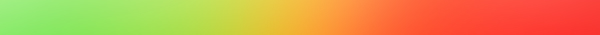 Curseur à déplacer  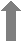 Curseur à déplacer  Curseur à déplacer  Curseur à déplacer  Curseur à déplacer  Curseur à déplacer  Curseur à déplacer  COMPÉTENCES à travaillerCOMPÉTENCES à travaillerCOMPÉTENCES à travaillerCOMPÉTENCES à travaillerCOMPÉTENCES à travaillerCOMPÉTENCES à travaillerCOMPÉTENCES à travaillerPratiquer les arts plastiques de manière réflexivePratiquer les arts plastiques de manière réflexivePratiquer les arts plastiques de manière réflexivePratiquer les arts plastiques de manière réflexiveQuestionner le fait artistiqueQuestionner le fait artistiqueExposer l’œuvre, la démarche, la pratiqueExpérimenter, produire, créer :- Savoir choisir et expérimenter, mobiliser, adapter et maitriser des langages et des moyens plastiques variés dans l’ensemble des champs de la pratique. - Savoir s’approprier des questions artistiques en prenant appui sur une pratique. - Savoir recourir à des outils numériques de captation et de production à des fins de création artistique. - Savoir exploiter des informations et de la documentation, notamment iconique, pour servir un projet de création. Mettre en œuvre un projet artistique individuel ou collectif :- Savoir concevoir, réaliser et donner à voir des projets artistiques. - Savoir se repérer dans les étapes de la réalisation d’une production plastique, en anticiper les difficultés éventuelles pour la faire aboutir. - Savoir faire preuve d’autonomie, d’initiative, de responsabilité, d’engagement et d’esprit critique dans la conduite d’un projet artistique. - Savoir confronter intention et réalisation pour adapter et réorienter un projet, s’assurer de la dimension artistique de celui-ci. Expérimenter, produire, créer :- Savoir choisir et expérimenter, mobiliser, adapter et maitriser des langages et des moyens plastiques variés dans l’ensemble des champs de la pratique. - Savoir s’approprier des questions artistiques en prenant appui sur une pratique. - Savoir recourir à des outils numériques de captation et de production à des fins de création artistique. - Savoir exploiter des informations et de la documentation, notamment iconique, pour servir un projet de création. Mettre en œuvre un projet artistique individuel ou collectif :- Savoir concevoir, réaliser et donner à voir des projets artistiques. - Savoir se repérer dans les étapes de la réalisation d’une production plastique, en anticiper les difficultés éventuelles pour la faire aboutir. - Savoir faire preuve d’autonomie, d’initiative, de responsabilité, d’engagement et d’esprit critique dans la conduite d’un projet artistique. - Savoir confronter intention et réalisation pour adapter et réorienter un projet, s’assurer de la dimension artistique de celui-ci. Expérimenter, produire, créer :- Savoir choisir et expérimenter, mobiliser, adapter et maitriser des langages et des moyens plastiques variés dans l’ensemble des champs de la pratique. - Savoir s’approprier des questions artistiques en prenant appui sur une pratique. - Savoir recourir à des outils numériques de captation et de production à des fins de création artistique. - Savoir exploiter des informations et de la documentation, notamment iconique, pour servir un projet de création. Mettre en œuvre un projet artistique individuel ou collectif :- Savoir concevoir, réaliser et donner à voir des projets artistiques. - Savoir se repérer dans les étapes de la réalisation d’une production plastique, en anticiper les difficultés éventuelles pour la faire aboutir. - Savoir faire preuve d’autonomie, d’initiative, de responsabilité, d’engagement et d’esprit critique dans la conduite d’un projet artistique. - Savoir confronter intention et réalisation pour adapter et réorienter un projet, s’assurer de la dimension artistique de celui-ci. Expérimenter, produire, créer :- Savoir choisir et expérimenter, mobiliser, adapter et maitriser des langages et des moyens plastiques variés dans l’ensemble des champs de la pratique. - Savoir s’approprier des questions artistiques en prenant appui sur une pratique. - Savoir recourir à des outils numériques de captation et de production à des fins de création artistique. - Savoir exploiter des informations et de la documentation, notamment iconique, pour servir un projet de création. Mettre en œuvre un projet artistique individuel ou collectif :- Savoir concevoir, réaliser et donner à voir des projets artistiques. - Savoir se repérer dans les étapes de la réalisation d’une production plastique, en anticiper les difficultés éventuelles pour la faire aboutir. - Savoir faire preuve d’autonomie, d’initiative, de responsabilité, d’engagement et d’esprit critique dans la conduite d’un projet artistique. - Savoir confronter intention et réalisation pour adapter et réorienter un projet, s’assurer de la dimension artistique de celui-ci. - Analyser et interpréter une pratique, une démarche, une œuvre.- Se repérer dans les domaines liés aux arts plastiques et situer des œuvres dans l’espace et dans le temps.- Établir une relation sensible et structurée par des savoirs avec les œuvres et s’ouvrir à la pluralité des expressions.- Interroger et situer œuvres et démarches artistiques du point de vue de l’auteur et de celui du spectateur.- Analyser et interpréter une pratique, une démarche, une œuvre.- Se repérer dans les domaines liés aux arts plastiques et situer des œuvres dans l’espace et dans le temps.- Établir une relation sensible et structurée par des savoirs avec les œuvres et s’ouvrir à la pluralité des expressions.- Interroger et situer œuvres et démarches artistiques du point de vue de l’auteur et de celui du spectateur.- Prendre en compte les conditions de la présentation et de la réception d’une production plastique dans la démarche de création ou dès la conception.- Exposer à un public ses productions, celles de ses pairs ou celles des artistes.- Dire et partager sa démarche et sa pratique, écouter et accepter les avis divers et contradictoires.- Être sensible à la réception de l’œuvre d’art, aux conditions de celle-ci, aux questions qu’elle soulève et prendre part au débat suscité par le fait artistique.NATURES & MODALITÉS DES ÉVALUATIONS MISES EN ŒUVRE DANS LA SÉQUENCE 
(diagnostique, formative, sommative, certificative)Evaluation formative :Evaluation formative par ses pairs :Evaluation sommative :Etc. :NATURES & MODALITÉS DES ÉVALUATIONS MISES EN ŒUVRE DANS LA SÉQUENCE 
(diagnostique, formative, sommative, certificative)Evaluation formative :Evaluation formative par ses pairs :Evaluation sommative :Etc. :NATURES & MODALITÉS DES ÉVALUATIONS MISES EN ŒUVRE DANS LA SÉQUENCE 
(diagnostique, formative, sommative, certificative)Evaluation formative :Evaluation formative par ses pairs :Evaluation sommative :Etc. :NATURES & MODALITÉS DES ÉVALUATIONS MISES EN ŒUVRE DANS LA SÉQUENCE 
(diagnostique, formative, sommative, certificative)Evaluation formative :Evaluation formative par ses pairs :Evaluation sommative :Etc. :NATURES & MODALITÉS DES ÉVALUATIONS MISES EN ŒUVRE DANS LA SÉQUENCE 
(diagnostique, formative, sommative, certificative)Evaluation formative :Evaluation formative par ses pairs :Evaluation sommative :Etc. :NATURES & MODALITÉS DES ÉVALUATIONS MISES EN ŒUVRE DANS LA SÉQUENCE 
(diagnostique, formative, sommative, certificative)Evaluation formative :Evaluation formative par ses pairs :Evaluation sommative :Etc. :NATURES & MODALITÉS DES ÉVALUATIONS MISES EN ŒUVRE DANS LA SÉQUENCE 
(diagnostique, formative, sommative, certificative)Evaluation formative :Evaluation formative par ses pairs :Evaluation sommative :Etc. :DISPOSITIF PÉDAGOGIQUEDISPOSITIF PÉDAGOGIQUEDISPOSITIF PÉDAGOGIQUEDISPOSITIF PÉDAGOGIQUEDISPOSITIF PÉDAGOGIQUEDISPOSITIF PÉDAGOGIQUEDISPOSITIF PÉDAGOGIQUESUJET :Demande, Incitation, consignes(s)SUJET :Demande, Incitation, consignes(s)CONTRAINTE(S)CONTRAINTE(S)Champ(s) de pratiques artistiquesChamp(s) de pratiques artistiquesPratiques bidimensionnelles (graphiques et picturales)Pratiques tridimensionnelles (sculpturales et architecturales)Pratiques artistiques de l’image fixe et animée (photographiques et vidéo)Pratiques de la création artistique numériquePratiques bidimensionnelles (graphiques et picturales)Pratiques tridimensionnelles (sculpturales et architecturales)Pratiques artistiques de l’image fixe et animée (photographiques et vidéo)Pratiques de la création artistique numériquePratiques bidimensionnelles (graphiques et picturales)Pratiques tridimensionnelles (sculpturales et architecturales)Pratiques artistiques de l’image fixe et animée (photographiques et vidéo)Pratiques de la création artistique numériquePratiques bidimensionnelles (graphiques et picturales)Pratiques tridimensionnelles (sculpturales et architecturales)Pratiques artistiques de l’image fixe et animée (photographiques et vidéo)Pratiques de la création artistique numériquePratiques bidimensionnelles (graphiques et picturales)Pratiques tridimensionnelles (sculpturales et architecturales)Pratiques artistiques de l’image fixe et animée (photographiques et vidéo)Pratiques de la création artistique numériqueConditions temporellesSéance 1 : Séance 1 : Séance 1 : Séance 1 : Séance 1 : Séance 1 : Conditions temporellesSéances 2, 3 ou 4Séances 2, 3 ou 4Séances 2, 3 ou 4Séances 2, 3 ou 4Séances 2, 3 ou 4Séances 2, 3 ou 4Conditions matériellesRéférencesArts plastiques :Arts plastiques :Arts plastiques :Arts plastiques :Arts plastiques :Arts plastiques :Usage du numériquePédagogique :Pédagogique :Pédagogique :Pédagogique :Pédagogique :Pédagogique :Usage du numériqueArtistique :Artistique :Artistique :Artistique :Artistique :Artistique :Ouverture sur une autre séquence : Progression spiralaire :Ouverture sur une autre séquence : Progression spiralaire :